AÇIKLAMALAR1. Mesleki Eğitim Kurs kayıtlarının sürekli olması esastır. Okul ve kurumların şartlarına göre yaz ayları dâhil olmak üzere yılın her ayında yeni kurs grupları oluşturularak halk eğitim merkezleri ile işbirliği içinde kayıt yapılabilir. 2. Okul öncesi eğitim kurumlarında: a) Çocuk sayısının yeterli olması ve istekli öğretmenin bulunması halinde, İl Milli Eğitim Müdürlüğünün teklifi ve Valilik Onayı ile yaz tatilinde de eğitime devam edilir. b) Fiziki kapasitenin müsait olması halinde öğretim yılı içinde de çocukların kayıt - kabul işlemlerine devam edilir. c) Özel günler ve bayramlarda çocukların yaşlarına, gelişimlerine ve eğitim ilkelerine uygun olarak gösteri niteliği taşımayan sınıf içi faaliyetler ile çeşitli eğitim etkinlikleri düzenlenir. 3."Dünya Okuma Yazma Günü" 08 Eylül’ de Halk Eğitim Merkezlerince kutlanır. 4.Örgün ve Yaygın Öğretim Kurumlarında 05 Ekim "Dünya Öğretmenler Günü" olarak kutlanır. 5.İmam - Hatip Liseleri ve İmam Hatip Ortaokullarında 13 Ekim "İmam Hatip Okullarının Kuruluş Yıldönümü" olarak kutlanır. 6. Meslekî ve teknik eğitim okul ve kurumlarında Ekim ayının ikinci haftası "Çıraklık ve Meslek Eğitim Haftası" olarak kutlanır. 7. Bu çalışma takviminde belirtilmeyen özel günler, haftalar ve benzeri günler; Sosyal Etkinlikler Yönetmeliği ile ilgili mevzuatta belirtilen tarihlerde kutlanır. 8. Özel yönetmeliği bulunan resmi ve özel okullarda kayıt - kabul işlemleri ilgili yönetmelik hükümlerine göre yapılır. 9. Halk Eğitim Merkezlerinde açılması planlanan kısa süreli kurslar, İl Halk Eğitim Planlama Kurullarınca tespit edilir. Yarıyıl ve yılsonu tatilinde de istek ve ihtiyaç duyulduğu takdirde kurslar açılır. 10. Şubat, Haziran ve Eylül aylarında yapılacak kalfalık ve ustalık sınavlarında ihtiyaç duyulması halinde bir sonraki ay içinde de sınava devam edilebilir. Tüm dönemlerde gerektiğinde Cumartesi ve Pazar günleri de sınav gerçekleşecek şekilde sınav programları hazırlanır. (Merkezi sınav sistemi uygulamasında, Bakanlığımız talimatlarına göre hareket edilir) 11. “Meslekî Eğitim Merkezlerinde Parasız Yatılı Çırak Okutma ve Bunlara Yapılacak Sosyal Yardımlar ile Pansiyonların Yönetimi Yönetmeliğine" göre başvurular. Aday Çırak ve Çırak Öğrencilerin sözleşmelerinin imzalanması döneminde yapılır. Müracaatta bulunan öğrenci sayısı, pansiyona alınacak çırak öğrenci sayısından fazla olursa seçme ve sıralama sınavı kayıtların sona erdiği tarihi müteakip 7 (yedi) gün içerisinde yapılır. Meslekî Eğitim Merkezlerinde yatılılık hizmetleri 21 Eylül 2015 tarihinde başlar 30 Haziran 2016 tarihinde sona erer. 12.Aynı okul bünyesinde farklı öğretim kademelerinde öğrenim gören özel eğitim gerektiren öğrenciler, öğretim kademelerine bakılmaksızın aynı zamanda tatil edilirler.                                                                                                                                                                       13. Halk Eğitimi Merkezlerince yılsonu sergileri, a)  Köy ve beldelerde Mayıs ayı içerisinde b)  Merkez ilçelerde 01 - 11 Haziran tarihleri arasında açılır. c)  Yaz etkinlikleri 1 Temmuz - 31 Ağustos 14. Halk Eğitimi Merkezlerinde; a)  İl ve ilçe planlama kurulları yönetmeliğinde belirtilen tarihlerde toplanır. b) Açık İlkokul, Ortaokul, Açık Lise ve Mesleki Açık öğretim Lisesi kayıt işlemleri ve kayıt yenilemeleri Bakanlıkça belirlenen takvime göre yapılır. c)  Tam gün uygulaması yapan Halk Eğitim Merkezlerinde kayıt ve kurslar ihtiyaca göre devam eder. d)  Halk Eğitim Merkezlerinde kursların tanıtımı ve alan çalışması 01-15 Eylül  15. Özel Öğretim Kurumlarında ücretlerin tespiti ve Bakanlığa bildirilmesi kendi mevzuatları çerçevesinde yapılır. 16. Mesleki Açık Öğretim Lisesi Yüz Yüze eğitim dersleri, her dönem 18 Haftanın tamamlaması ile sona erer. 17. Örgün ve Yaygın Eğitim Kurumlarında ders müfredat programlarına bağlı olarak Destekleme ve Yetiştirme Kursları öğrenci talepleri doğrultusunda ders yılı içinde olduğu gibi yarıyıl ve yaz tatillerinde de mevzuata uygun olarak ilçe milli eğitim müdürlüklerinden onay alınarak düzenlenecektir.   SIRA NO YAPILACAK İŞ YAPILACAK İŞ YAPILACAK İŞ TARİHİ 12015-2016 Eğitim Öğretim Yılı Öğretmenlerin Göreve 2015-2016 Eğitim Öğretim Yılı Öğretmenlerin Göreve 2015-2016 Eğitim Öğretim Yılı Öğretmenlerin Göreve 01 Eylül 2015 Salı 1BaşlamasıBaşlamasıBaşlaması01 Eylül 2015 Salı 2Örgün Eğitim Kurumlarındaki Öğretmenlerin Mesleki Örgün Eğitim Kurumlarındaki Öğretmenlerin Mesleki Örgün Eğitim Kurumlarındaki Öğretmenlerin Mesleki 01 - 11 Eylül 2015 2ÇalışmalarıÇalışmalarıÇalışmaları01 - 11 Eylül 2015 32015 - 2016 Eğitim Öğretim Yılı Eğitim Bölgelerinde Ders Yılı Başı toplantıları:2015 - 2016 Eğitim Öğretim Yılı Eğitim Bölgelerinde Ders Yılı Başı toplantıları:2015 - 2016 Eğitim Öğretim Yılı Eğitim Bölgelerinde Ders Yılı Başı toplantıları:1-2 Eylül 20153a) Ders Yılı Başı Öğretmenler Kurulua) Ders Yılı Başı Öğretmenler Kurulua) Ders Yılı Başı Öğretmenler Kurulu1-2 Eylül 20153b) Müdürler Kurulu ve Danışma Kurulu Toplantılarıb) Müdürler Kurulu ve Danışma Kurulu Toplantılarıb) Müdürler Kurulu ve Danışma Kurulu Toplantıları03 Eylül 2015 Perşembe3c) Okul Zümre Toplantılarıc) Okul Zümre Toplantılarıc) Okul Zümre Toplantıları03- 04 Eylül 20153d) Okul Zümre Başkanları Toplantısıd) Okul Zümre Başkanları Toplantısıd) Okul Zümre Başkanları Toplantısı07 Eylül 2015 Pazartesi3e) İlçe Zümre Başkanları Kurul Toplantıları Eğitim Bölgesi / Zümre Başkanları Kurul Toplantıları  e) İlçe Zümre Başkanları Kurul Toplantıları Eğitim Bölgesi / Zümre Başkanları Kurul Toplantıları  e) İlçe Zümre Başkanları Kurul Toplantıları Eğitim Bölgesi / Zümre Başkanları Kurul Toplantıları  08 Eylül 2015 Salı3f) İl Zümre Başkanları Toplantısı (Tüm Branşlar)f) İl Zümre Başkanları Toplantısı (Tüm Branşlar)f) İl Zümre Başkanları Toplantısı (Tüm Branşlar)09 - 11 Eylül 20154Okul Öncesi, İlkokul 1. Sınıf, Ortaokul ve İmam Hatip 5.Okul Öncesi, İlkokul 1. Sınıf, Ortaokul ve İmam Hatip 5.Okul Öncesi, İlkokul 1. Sınıf, Ortaokul ve İmam Hatip 5.28 Eylül - 02 Ekim 20154Sınıftaki Öğrencilerin Eğitim Öğretime Uyum ProgramıSınıftaki Öğrencilerin Eğitim Öğretime Uyum ProgramıSınıftaki Öğrencilerin Eğitim Öğretime Uyum Programı28 Eylül - 02 Ekim 20155a) Örgün ve Yaygın Eğitim Kurumlarında 2015 - 2016 Ders yılının başlaması a) Örgün ve Yaygın Eğitim Kurumlarında 2015 - 2016 Ders yılının başlaması a) Örgün ve Yaygın Eğitim Kurumlarında 2015 - 2016 Ders yılının başlaması 28 Eylül 2015 Pazartesi 5( Tüm Meslek Liseleri 9 ve 10. Sınıf Öğrencileri dahil ) (Açıklama: Ortaöğretim Kurumları Yönetmeliği 63/5’inci maddesine göre)( Tüm Meslek Liseleri 9 ve 10. Sınıf Öğrencileri dahil ) (Açıklama: Ortaöğretim Kurumları Yönetmeliği 63/5’inci maddesine göre)( Tüm Meslek Liseleri 9 ve 10. Sınıf Öğrencileri dahil ) (Açıklama: Ortaöğretim Kurumları Yönetmeliği 63/5’inci maddesine göre)28 Eylül 2015 Pazartesi 5b) Mesleki Eğitim Merkezlerinde Aday Çırak ve Çırakb) Mesleki Eğitim Merkezlerinde Aday Çırak ve Çırakb) Mesleki Eğitim Merkezlerinde Aday Çırak ve Çırak28 Eylül 2015 Pazartesi5Öğrencilerin Teorik Eğitime BaşlamalarıÖğrencilerin Teorik Eğitime BaşlamalarıÖğrencilerin Teorik Eğitime Başlamaları28 Eylül 2015 Pazartesi6İlköğretim Haftasıİlköğretim Haftasıİlköğretim Haftası28 Eylül - 02 Ekim 20157Sorumluluk Sınavları (Ortaöğretim Kurumlarında)Sorumluluk Sınavları (Ortaöğretim Kurumlarında)Sorumluluk Sınavları (Ortaöğretim Kurumlarında)28 Eylül - 04 Ekim 20158Kurban BayramıKurban BayramıKurban Bayramı23 Eylül 2015 Çarşamba saat 13.00’de başlar, 278Kurban BayramıKurban BayramıKurban BayramıEylül 2015 Pazar akşamı sona erer.9Bünyesinde Yoğunlaştırılmış Eğitim Uygulanan Meslek LiseleriBünyesinde Yoğunlaştırılmış Eğitim Uygulanan Meslek LiseleriBünyesinde Yoğunlaştırılmış Eğitim Uygulanan Meslek Liseleri19 Ekim 2015 Pazartesi9Yiyecek İçecek Hizmetleri, Konaklama ve Seyahat Hizmetleri veYiyecek İçecek Hizmetleri, Konaklama ve Seyahat Hizmetleri veYiyecek İçecek Hizmetleri, Konaklama ve Seyahat Hizmetleri ve19 Ekim 2015 Pazartesi9Eğlence Hizmetleri Alanlarında Okuyan 11 ve 12. SınıfEğlence Hizmetleri Alanlarında Okuyan 11 ve 12. SınıfEğlence Hizmetleri Alanlarında Okuyan 11 ve 12. Sınıf19 Ekim 2015 Pazartesi9Öğrencilerinin; 2015 - 2016 Eğitim Öğretim Yılında Eğitim ve Öğretime BaşlamasıÖğrencilerinin; 2015 - 2016 Eğitim Öğretim Yılında Eğitim ve Öğretime BaşlamasıÖğrencilerinin; 2015 - 2016 Eğitim Öğretim Yılında Eğitim ve Öğretime Başlaması19 Ekim 2015 Pazartesi10Cumhuriyet BayramıCumhuriyet BayramıCumhuriyet Bayramı28   Ekim 2015 Çarşamba günü saat 13.00’de başlar,29 Ekim 2015 Perşembe Günü saat 24.00’de sona erer. 10Cumhuriyet BayramıCumhuriyet BayramıCumhuriyet Bayramı28   Ekim 2015 Çarşamba günü saat 13.00’de başlar,29 Ekim 2015 Perşembe Günü saat 24.00’de sona erer. 11Atatürk HaftasıAtatürk HaftasıAtatürk Haftası09 - 13 Kasım 201512Iğdır’ın Düşman İşgalinden KurtuluşuIğdır’ın Düşman İşgalinden KurtuluşuIğdır’ın Düşman İşgalinden Kurtuluşu14.11.201513Öğretmenler GünüÖğretmenler GünüÖğretmenler Günü24 Kasım 2015 Salı14Yılbaşı TatiliYılbaşı TatiliYılbaşı Tatili01 Ocak 2016 Cuma15Mesleki eğitim Merkezlerinde,                                                                                                                                 a) Aday Çırakların Dönem Sonu ve Çırak Öğrencilerin Dönem Sınavlarının YapılamasıMesleki eğitim Merkezlerinde,                                                                                                                                 a) Aday Çırakların Dönem Sonu ve Çırak Öğrencilerin Dönem Sınavlarının YapılamasıMesleki eğitim Merkezlerinde,                                                                                                                                 a) Aday Çırakların Dönem Sonu ve Çırak Öğrencilerin Dönem Sınavlarının Yapılaması04-15 Ocak 201515b)Aday Çırak ve Çırak Öğrencilerin Sözleşmelerinin imzalanmasıb)Aday Çırak ve Çırak Öğrencilerin Sözleşmelerinin imzalanmasıb)Aday Çırak ve Çırak Öğrencilerin Sözleşmelerinin imzalanması04 -29 Ocak 201615c)Mesleki Eğitim Merkezi Öğretmenlerinin Yarıyıl Tatilic)Mesleki Eğitim Merkezi Öğretmenlerinin Yarıyıl Tatilic)Mesleki Eğitim Merkezi Öğretmenlerinin Yarıyıl Tatili16-31 Ocak 201615d)Aday Çırak ve Çırak Öğrencilerin Yarıyıl Tatilid)Aday Çırak ve Çırak Öğrencilerin Yarıyıl Tatilid)Aday Çırak ve Çırak Öğrencilerin Yarıyıl Tatili16-21 Şubat 201615e)Sınav Dönemi (Kış Dönemi) Öğretmenler Kurulu Toplantısıe)Sınav Dönemi (Kış Dönemi) Öğretmenler Kurulu Toplantısıe)Sınav Dönemi (Kış Dönemi) Öğretmenler Kurulu Toplantısı01 Şubat 2016 Pazartesi15f)Kış Dönemi Kalfalık ve Ustalık Sınavlarının Yapılmasıf)Kış Dönemi Kalfalık ve Ustalık Sınavlarının Yapılmasıf)Kış Dönemi Kalfalık ve Ustalık Sınavlarının Yapılması02 -21 Şubat 201615g)Aday Çırak Ve Çırak Öğrencilerin II. Yarıyıla Başlamasıg)Aday Çırak Ve Çırak Öğrencilerin II. Yarıyıla Başlamasıg)Aday Çırak Ve Çırak Öğrencilerin II. Yarıyıla Başlaması22 Şubat 2016 Pazartesi16Örgün ve Yaygın Eğitim kurumlarında I. Dönemin sona ermesiÖrgün ve Yaygın Eğitim kurumlarında I. Dönemin sona ermesiÖrgün ve Yaygın Eğitim kurumlarında I. Dönemin sona ermesi22 Ocak 2016 Cuma17Örgün ve Yaygın Eğitim Kurumlarında Yarıyıl TatiliÖrgün ve Yaygın Eğitim Kurumlarında Yarıyıl TatiliÖrgün ve Yaygın Eğitim Kurumlarında Yarıyıl Tatili25 Ocak - 05 Şubat 201618Örgün ve Yaygın Eğitim kurumlarında II. Dönemin başlamasıÖrgün ve Yaygın Eğitim kurumlarında II. Dönemin başlamasıÖrgün ve Yaygın Eğitim kurumlarında II. Dönemin başlaması08 Şubat 2016 Pazartesi19Her Derece ve Türdeki Okullarda II. Dönem Başı Öğretmenler Kurulu ToplantısıHer Derece ve Türdeki Okullarda II. Dönem Başı Öğretmenler Kurulu ToplantısıHer Derece ve Türdeki Okullarda II. Dönem Başı Öğretmenler Kurulu Toplantısı08-09 Şubat 201620Ortaöğretim Kurumlarında Seçmeli Derslerin E-Okul Sistemine işlenmesiOrtaöğretim Kurumlarında Seçmeli Derslerin E-Okul Sistemine işlenmesiOrtaöğretim Kurumlarında Seçmeli Derslerin E-Okul Sistemine işlenmesi08 - 12 Şubat 201621Sorumluluk Sınavları (Ortaöğretim Kurumlarında)Sorumluluk Sınavları (Ortaöğretim Kurumlarında)Sorumluluk Sınavları (Ortaöğretim Kurumlarında)08-14 Şubat 2016222015-2016 Eğitim Öğretim Yılı Eğitim Bölgelerinde II. Dönem Başı Toplantıları:           a) Müdürleri Kurulu ve Danışma Kurulu Toplantıları2015-2016 Eğitim Öğretim Yılı Eğitim Bölgelerinde II. Dönem Başı Toplantıları:           a) Müdürleri Kurulu ve Danışma Kurulu Toplantıları2015-2016 Eğitim Öğretim Yılı Eğitim Bölgelerinde II. Dönem Başı Toplantıları:           a) Müdürleri Kurulu ve Danışma Kurulu Toplantıları10 Şubat 2016 Çarşamba22b) Okul Zümre Toplantılarıb) Okul Zümre Toplantılarıb) Okul Zümre Toplantıları10-12 Şubat 201622c) Okul Zümre Başkanları Toplantısıc) Okul Zümre Başkanları Toplantısıc) Okul Zümre Başkanları Toplantısı15 Şubat 2016 Pazartesi22d) Eğitim Bölgesi Zümre Başkanlar Kurul Toplantılarıd) Eğitim Bölgesi Zümre Başkanlar Kurul Toplantılarıd) Eğitim Bölgesi Zümre Başkanlar Kurul Toplantıları16 Şubat 2016 Salı23Bünyesinde Yoğunlaştırılmış Eğitim Uygulanan Meslek Liseleri 
Yiyecek içecek Hizmetleri, Konaklama ve Seyahat Hizmetleri ve Eğlence Hizmetleri Alanlarında Okuyan Öğrencilerin;Bünyesinde Yoğunlaştırılmış Eğitim Uygulanan Meslek Liseleri 
Yiyecek içecek Hizmetleri, Konaklama ve Seyahat Hizmetleri ve Eğlence Hizmetleri Alanlarında Okuyan Öğrencilerin;Bünyesinde Yoğunlaştırılmış Eğitim Uygulanan Meslek Liseleri 
Yiyecek içecek Hizmetleri, Konaklama ve Seyahat Hizmetleri ve Eğlence Hizmetleri Alanlarında Okuyan Öğrencilerin;23b) Öğrenciler İçin 2015-2016 Eğitim Öğretim Yılı Teorik Eğitimin Sona Ermesi (9. Sınıflar hariç)b) Öğrenciler İçin 2015-2016 Eğitim Öğretim Yılı Teorik Eğitimin Sona Ermesi (9. Sınıflar hariç)b) Öğrenciler İçin 2015-2016 Eğitim Öğretim Yılı Teorik Eğitimin Sona Ermesi (9. Sınıflar hariç)15 Şubat -25 Mart 201623c) 2015-2016 Eğitim Öğretim Yılı 11 ve 12. Sınıf Öğrencilerinin Beceri Eğitimic) 2015-2016 Eğitim Öğretim Yılı 11 ve 12. Sınıf Öğrencilerinin Beceri Eğitimic) 2015-2016 Eğitim Öğretim Yılı 11 ve 12. Sınıf Öğrencilerinin Beceri Eğitimi09 Mayıs-23 Eylül 201623d) 2015-2016 Eğitim Öğretim Yılı Öğretmenler Kurulu Değerlendirme Toplantısıd) 2015-2016 Eğitim Öğretim Yılı Öğretmenler Kurulu Değerlendirme Toplantısıd) 2015-2016 Eğitim Öğretim Yılı Öğretmenler Kurulu Değerlendirme Toplantısı25-26 Nisan 201623e) Öğrencilerin Beceri Eğitimi Öncesi İzinleri e) Öğrencilerin Beceri Eğitimi Öncesi İzinleri e) Öğrencilerin Beceri Eğitimi Öncesi İzinleri 25 Nisan - 06 Mayıs 2016 24Mesleki ve Teknik Ortaöğretim Kurumlarında,  Mesleki ve Teknik Ortaöğretim Kurumlarında,  Mesleki ve Teknik Ortaöğretim Kurumlarında,  01- 29 Nisan 201624a)   2015-2016 Eğitim Öğretim Yılı Yaz Döneminde Staj Görecek Öğrencilerin İş Yeri Planlaması (10,11 ve 12.Sınıflar)a)   2015-2016 Eğitim Öğretim Yılı Yaz Döneminde Staj Görecek Öğrencilerin İş Yeri Planlaması (10,11 ve 12.Sınıflar)a)   2015-2016 Eğitim Öğretim Yılı Yaz Döneminde Staj Görecek Öğrencilerin İş Yeri Planlaması (10,11 ve 12.Sınıflar)01- 29 Nisan 201624b)   2016-2017 Öğretim Yılında Mesleki Eğitim Görecekb)   2016-2017 Öğretim Yılında Mesleki Eğitim Görecekb)   2016-2017 Öğretim Yılında Mesleki Eğitim Görecek01- 29 Nisan 201624Öğrencilerin İş Yeri Planlaması (11. ve 12. Sınıflar)Öğrencilerin İş Yeri Planlaması (11. ve 12. Sınıflar)Öğrencilerin İş Yeri Planlaması (11. ve 12. Sınıflar)01- 29 Nisan 20162523 Nisan Ulusal Egemenlik ve Çocuk Bayramı:23 Nisan Ulusal Egemenlik ve Çocuk Bayramı:23 Nisan Ulusal Egemenlik ve Çocuk Bayramı:23 Nisan 2016 Cumartesi25Okul Öncesi İlkokul, Ortaokul ve İmam Hatip Ortaokulları,Okul Öncesi İlkokul, Ortaokul ve İmam Hatip Ortaokulları,Okul Öncesi İlkokul, Ortaokul ve İmam Hatip Ortaokulları,23 Nisan 2016 Cumartesi25Ortaöğretim ve Yaygın Eğitim KurumlarındaOrtaöğretim ve Yaygın Eğitim KurumlarındaOrtaöğretim ve Yaygın Eğitim Kurumlarında23 Nisan 2016 Cumartesi26Emek ve Dayanışma GünüEmek ve Dayanışma GünüEmek ve Dayanışma Günü01 Mayıs 2016 Pazar27Mesleki ve Teknik Ortaöğretim Kurumlarında 2016-2017 EğitimMesleki ve Teknik Ortaöğretim Kurumlarında 2016-2017 EğitimMesleki ve Teknik Ortaöğretim Kurumlarında 2016-2017 Eğitim13-17 Haziran 201627Öğretim Yılı, Staj veya Yaz Uygulamasını Okulda veÖğretim Yılı, Staj veya Yaz Uygulamasını Okulda veÖğretim Yılı, Staj veya Yaz Uygulamasını Okulda ve13-17 Haziran 201627İşletmelerde Yapacak Öğrenci Listelerinin Duyurulmasıİşletmelerde Yapacak Öğrenci Listelerinin Duyurulmasıİşletmelerde Yapacak Öğrenci Listelerinin Duyurulması13-17 Haziran 201628İşletmelerde Mesleki Eğitim Gören 12. Sınıf Öğrencilerinden Mesleki Eğitim Öğretim Programlarının En Az % 80'ini Tamamlamayanlar İçin:İşletmelerde Mesleki Eğitim Gören 12. Sınıf Öğrencilerinden Mesleki Eğitim Öğretim Programlarının En Az % 80'ini Tamamlamayanlar İçin:İşletmelerde Mesleki Eğitim Gören 12. Sınıf Öğrencilerinden Mesleki Eğitim Öğretim Programlarının En Az % 80'ini Tamamlamayanlar İçin:23 Mayıs - 10 Haziran 201628 a) Okulda Telafi Eğitimi a) Okulda Telafi Eğitimi a) Okulda Telafi Eğitimi23 Mayıs - 10 Haziran 201628b) Yılsonu Beceri Sınavı Öncesi Öğretmenler Kurulu Toplantısıb) Yılsonu Beceri Sınavı Öncesi Öğretmenler Kurulu Toplantısıb) Yılsonu Beceri Sınavı Öncesi Öğretmenler Kurulu Toplantısı13 Haziran 2016 Pazartesi28c) Yıl Sonu Beceri Sınavlarıc) Yıl Sonu Beceri Sınavlarıc) Yıl Sonu Beceri Sınavları13 - 15 Haziran 20162919 Mayıs Atatürk'ü Anma ve Gençlik ve Spor Bayramı (Örgün ve19 Mayıs Atatürk'ü Anma ve Gençlik ve Spor Bayramı (Örgün ve19 Mayıs Atatürk'ü Anma ve Gençlik ve Spor Bayramı (Örgün ve29Yaygın Eğitim Kurumlarının Tamamı)Yaygın Eğitim Kurumlarının Tamamı)Yaygın Eğitim Kurumlarının Tamamı)19 Mayıs 2016 Perşembe30Mesleki ve Teknik Ortaöğretim Kurumlarında, 2016-2017 EğitimMesleki ve Teknik Ortaöğretim Kurumlarında, 2016-2017 EğitimMesleki ve Teknik Ortaöğretim Kurumlarında, 2016-2017 Eğitim30 Mayıs- 03 Haziran 201630Öğretim Yılı İçin, Alan Zümre Öğretmenlerince, Staj veya YazÖğretim Yılı İçin, Alan Zümre Öğretmenlerince, Staj veya YazÖğretim Yılı İçin, Alan Zümre Öğretmenlerince, Staj veya Yaz30 Mayıs- 03 Haziran 201630Uygulamasını Okulda ve İşletmelerde Yapacak ÖğrenciUygulamasını Okulda ve İşletmelerde Yapacak ÖğrenciUygulamasını Okulda ve İşletmelerde Yapacak Öğrenci30 Mayıs- 03 Haziran 201630Listelerinin Ayrı Ayrı Hazırlanması ve Okul Müdürünün Onayına SunmasıListelerinin Ayrı Ayrı Hazırlanması ve Okul Müdürünün Onayına SunmasıListelerinin Ayrı Ayrı Hazırlanması ve Okul Müdürünün Onayına Sunması30 Mayıs- 03 Haziran 201631Meslekî Eğitim Merkezlerinde:Meslekî Eğitim Merkezlerinde:Meslekî Eğitim Merkezlerinde:16 Mayıs 2016 Pazartesi başlar,31Aday Çırakların Dönem Sonu ve Çırak Öğrencilerin Dönem Sınavlarının Yapılması.Aday Çırakların Dönem Sonu ve Çırak Öğrencilerin Dönem Sınavlarının Yapılması.Aday Çırakların Dönem Sonu ve Çırak Öğrencilerin Dönem Sınavlarının Yapılması.04 Haziran 2016 Cumartesi akşamı sona erer.32Meslekî Eğitim Merkezlerinde:Meslekî Eğitim Merkezlerinde:Meslekî Eğitim Merkezlerinde:18 Haziran 2016 Cumartesi32a) Aday Çırak ve Çırak Öğrencilerin Teorik Eğitiminin Sona Ermesia) Aday Çırak ve Çırak Öğrencilerin Teorik Eğitiminin Sona Ermesia) Aday Çırak ve Çırak Öğrencilerin Teorik Eğitiminin Sona Ermesi18 Haziran 2016 Cumartesi32b) Ders Yılı Sonu Öğretmenler Kurulu Toplantısıb) Ders Yılı Sonu Öğretmenler Kurulu Toplantısıb) Ders Yılı Sonu Öğretmenler Kurulu Toplantısı20 Haziran 2016 Pazartesi32c) Yaz Dönemi “Kalfalık ve Ustalık” Sınavıc) Yaz Dönemi “Kalfalık ve Ustalık” Sınavıc) Yaz Dönemi “Kalfalık ve Ustalık” Sınavı21- 30 Haziran 201632d)Mesleki Eğitim Merkezi Öğretmenlerinin Tatile Girmesid)Mesleki Eğitim Merkezi Öğretmenlerinin Tatile Girmesid)Mesleki Eğitim Merkezi Öğretmenlerinin Tatile Girmesi01 Temmuz 2016 Cuma başlar, 
25 Eylül 2016 Pazar akşamı sona erer. 332015 - 2016 Eğitim Öğretim Yılı Ortaokul ve İmam Hatip2015 - 2016 Eğitim Öğretim Yılı Ortaokul ve İmam Hatip2015 - 2016 Eğitim Öğretim Yılı Ortaokul ve İmam Hatip13 -17 Haziran 201633Ortaokullarında Şube Öğretmenler KurullarıOrtaokullarında Şube Öğretmenler KurullarıOrtaokullarında Şube Öğretmenler Kurulları13 -17 Haziran 201634Örgün ve Yaygın Eğitim Kurumlarında 2015 - 2016 Ders Yılının Sona Ermesi.Örgün ve Yaygın Eğitim Kurumlarında 2015 - 2016 Ders Yılının Sona Ermesi.Örgün ve Yaygın Eğitim Kurumlarında 2015 - 2016 Ders Yılının Sona Ermesi.17 Haziran 2016 Cuma352015 - 2016 Eğitim Öğretim Yılı Ders Yılı Sonu  2015 - 2016 Eğitim Öğretim Yılı Ders Yılı Sonu  2015 - 2016 Eğitim Öğretim Yılı Ders Yılı Sonu  20 - 21 Haziran 201635Öğretmenler KuruluÖğretmenler KuruluÖğretmenler Kurulu20 - 21 Haziran 201636Bağımsız Anaokulları, İlkokul, Ortaokul ve OrtaöğretimBağımsız Anaokulları, İlkokul, Ortaokul ve OrtaöğretimBağımsız Anaokulları, İlkokul, Ortaokul ve Ortaöğretim20 - 30 Haziran 201636Kurumlarında Öğretmenlerin Yıl Sonu Mesleki ÇalışmalarıKurumlarında Öğretmenlerin Yıl Sonu Mesleki ÇalışmalarıKurumlarında Öğretmenlerin Yıl Sonu Mesleki Çalışmaları20 - 30 Haziran 2016372015 - 2016 Eğitim Öğretim Yılı Eğitim Bölgelerinde Ders Yılı Sonu Toplantıları:2015 - 2016 Eğitim Öğretim Yılı Eğitim Bölgelerinde Ders Yılı Sonu Toplantıları:2015 - 2016 Eğitim Öğretim Yılı Eğitim Bölgelerinde Ders Yılı Sonu Toplantıları:22 Haziran 2016 Çarşamba37a)Müdürler Kurulu ve Danışma Kurulu Toplantılarıa)Müdürler Kurulu ve Danışma Kurulu Toplantılarıa)Müdürler Kurulu ve Danışma Kurulu Toplantıları22 Haziran 2016 Çarşamba37b)Okul Zümre Toplantılarıb)Okul Zümre Toplantılarıb)Okul Zümre Toplantıları23 Haziran 2016 Perşembe 37c)Okul Zümre Başkanları Toplantısıc)Okul Zümre Başkanları Toplantısıc)Okul Zümre Başkanları Toplantısı24 Haziran 2016 Cuma37d)Eğitim Bölgesi Zümre Başkanları Kurul Toplantılarıd)Eğitim Bölgesi Zümre Başkanları Kurul Toplantılarıd)Eğitim Bölgesi Zümre Başkanları Kurul Toplantıları27 Haziran 2016 Pazartesi37e)İlçe Zümre Başkanları Kurul Toplantılarıe)İlçe Zümre Başkanları Kurul Toplantılarıe)İlçe Zümre Başkanları Kurul Toplantıları28 Haziran 2016 Salı37f)İl Zümre Başkanları Toplantısı (Tüm Branşlar)f)İl Zümre Başkanları Toplantısı (Tüm Branşlar)f)İl Zümre Başkanları Toplantısı (Tüm Branşlar)22 - 30 Haziran 201638Okul Öncesi Eğitim Kurumlarında; Okul Öncesi Eğitim Kurumlarında; Okul Öncesi Eğitim Kurumlarında; 01-15 Temmuz 201638a)  Başvurular ( Kayıt Yenileme ve Ön kayıt) a)  Başvurular ( Kayıt Yenileme ve Ön kayıt) a)  Başvurular ( Kayıt Yenileme ve Ön kayıt) 01-15 Temmuz 201638b)  Kayıtları Yapılacak Çocukların Komisyonca İlanı ve Kesin Kayıt Dönemi b)  Kayıtları Yapılacak Çocukların Komisyonca İlanı ve Kesin Kayıt Dönemi b)  Kayıtları Yapılacak Çocukların Komisyonca İlanı ve Kesin Kayıt Dönemi 18 -29 Temmuz 2016 39Mesleki ve Teknik Anadolu Liselerinde Alan-Dal Seçimi;Mesleki ve Teknik Anadolu Liselerinde Alan-Dal Seçimi;Mesleki ve Teknik Anadolu Liselerinde Alan-Dal Seçimi;Bakanlıkça Hazırlanan Kılavuza Göre Yapılacaktır                           39a) 2015 - 2016 Ders Yılı Sonunda 10.Sınıfa Geçmeye Haka) 2015 - 2016 Ders Yılı Sonunda 10.Sınıfa Geçmeye Haka) 2015 - 2016 Ders Yılı Sonunda 10.Sınıfa Geçmeye HakBakanlıkça Hazırlanan Kılavuza Göre Yapılacaktır                           39Kazanan Öğrencilerden 2016-2017 Eğitim Öğretim YılındaKazanan Öğrencilerden 2016-2017 Eğitim Öğretim YılındaKazanan Öğrencilerden 2016-2017 Eğitim Öğretim YılındaBakanlıkça Hazırlanan Kılavuza Göre Yapılacaktır                           39Mesleki ve Teknik Ortaöğretim Kurumlarında Öğrenime DevamMesleki ve Teknik Ortaöğretim Kurumlarında Öğrenime DevamMesleki ve Teknik Ortaöğretim Kurumlarında Öğrenime DevamBakanlıkça Hazırlanan Kılavuza Göre Yapılacaktır                           39Etmek İsteyenlerin Alan Tercihlerin Yapmak ÜzereEtmek İsteyenlerin Alan Tercihlerin Yapmak ÜzereEtmek İsteyenlerin Alan Tercihlerin Yapmak ÜzereBakanlıkça Hazırlanan Kılavuza Göre Yapılacaktır                           39Başvurularının Alınması ve Alana Geçiş İşlemlerinin Yapılması.Başvurularının Alınması ve Alana Geçiş İşlemlerinin Yapılması.Başvurularının Alınması ve Alana Geçiş İşlemlerinin Yapılması.Bakanlıkça Hazırlanan Kılavuza Göre Yapılacaktır                           39b) 2015-2016 Ders Yılı Sonunda 11. Sınıfa Geçmeye Hakb) 2015-2016 Ders Yılı Sonunda 11. Sınıfa Geçmeye Hakb) 2015-2016 Ders Yılı Sonunda 11. Sınıfa Geçmeye HakAyrıca bir takvim yayınlanmaması halinde                                        01 Temmuz 2016 Cuma39Kazanan Öğrencilerin Dal Seçimi İle İlgili İş ve İşleminKazanan Öğrencilerin Dal Seçimi İle İlgili İş ve İşleminKazanan Öğrencilerin Dal Seçimi İle İlgili İş ve İşleminAyrıca bir takvim yayınlanmaması halinde                                        01 Temmuz 2016 Cuma39Sonuçlandırılması ve Listelerin İlan EdilmesiSonuçlandırılması ve Listelerin İlan EdilmesiSonuçlandırılması ve Listelerin İlan EdilmesiAyrıca bir takvim yayınlanmaması halinde                                        01 Temmuz 2016 Cuma40Öğretmenlerin Tatile GirmesiÖğretmenlerin Tatile GirmesiÖğretmenlerin Tatile Girmesi1 Temmuz 2016 Cuma41Örgün ve Yaygın Eğitim - Öğretim Kurumlarında 2016 - 2017Örgün ve Yaygın Eğitim - Öğretim Kurumlarında 2016 - 2017Örgün ve Yaygın Eğitim - Öğretim Kurumlarında 2016 - 2017Bakanlıkça Hazırlanan Kılavuza Göre Yapılacaktır41Öğretim Yılı Öğrenci KayıtlarıÖğretim Yılı Öğrenci KayıtlarıÖğretim Yılı Öğrenci KayıtlarıBakanlıkça Hazırlanan Kılavuza Göre Yapılacaktır42Ramazan BayramıRamazan BayramıRamazan Bayramı04 Temmuz 2016 saat 13.00 de başlar,42Ramazan BayramıRamazan BayramıRamazan Bayramı07 Temmuz 2016 de sona erer4330 Ağustos Zafer Bayramı30 Ağustos Zafer Bayramı30 Ağustos Zafer Bayramı30 Ağustos 2016 Salı442016-2017 Eğitim Öğretim Yılı Öğretmenlerin Göreve 2016-2017 Eğitim Öğretim Yılı Öğretmenlerin Göreve 2016-2017 Eğitim Öğretim Yılı Öğretmenlerin Göreve 01 Eylül 2016 Perşembe44BaşlamasıBaşlamasıBaşlaması01 Eylül 2016 Perşembe45Örgün Eğitim Kurumlarındaki Öğretmenlerin Mesleki Örgün Eğitim Kurumlarındaki Öğretmenlerin Mesleki Örgün Eğitim Kurumlarındaki Öğretmenlerin Mesleki 01 - 16 Eylül 201645ÇalışmalarıÇalışmalarıÇalışmaları01 - 16 Eylül 201646Örgün ve Yaygın Eğitim Kurumlarında 2016 - 2017 Eğitim Örgün ve Yaygın Eğitim Kurumlarında 2016 - 2017 Eğitim Örgün ve Yaygın Eğitim Kurumlarında 2016 - 2017 Eğitim 19 Eylül 2016 Pazartesi46Öğretim Yılının BaşlamasıÖğretim Yılının BaşlamasıÖğretim Yılının Başlaması19 Eylül 2016 Pazartesi47Bünyesinde Yoğunlaştırılmış Eğitim Uygulanan Meslek LiseleriBünyesinde Yoğunlaştırılmış Eğitim Uygulanan Meslek LiseleriBünyesinde Yoğunlaştırılmış Eğitim Uygulanan Meslek Liseleri47Yiyecek İçecek Hizmetleri, Konaklama ve Seyahat Hizmetleri ve Eğlence Hizmetleri Alanlarında;Yiyecek İçecek Hizmetleri, Konaklama ve Seyahat Hizmetleri ve Eğlence Hizmetleri Alanlarında;Yiyecek İçecek Hizmetleri, Konaklama ve Seyahat Hizmetleri ve Eğlence Hizmetleri Alanlarında;47a) Yıl Sonu Beceri Eğitiminin Sona Ermesia) Yıl Sonu Beceri Eğitiminin Sona Ermesia) Yıl Sonu Beceri Eğitiminin Sona Ermesi23 Eylül 2016 Cuma47b) Yıl Sonu Beceri Eğitimi Sınavları Öncesi Öğretmenler Kurulu Toplantısıb) Yıl Sonu Beceri Eğitimi Sınavları Öncesi Öğretmenler Kurulu Toplantısıb) Yıl Sonu Beceri Eğitimi Sınavları Öncesi Öğretmenler Kurulu Toplantısı26 Eylül 2015 Pazartesi47c) Öğrencilerin Yıl Sonu Beceri Sınavlarıc) Öğrencilerin Yıl Sonu Beceri Sınavlarıc) Öğrencilerin Yıl Sonu Beceri Sınavları27-30 Eylül 2015 47d) Yıl Sonu Beceri Sınavları Sonrası İzinlerid) Yıl Sonu Beceri Sınavları Sonrası İzinlerid) Yıl Sonu Beceri Sınavları Sonrası İzinleri03-14 Ekim 201647e) 11 ve 12. Sınıf Öğrencilerin Teorik Eğitime Başlamasıe) 11 ve 12. Sınıf Öğrencilerin Teorik Eğitime Başlamasıe) 11 ve 12. Sınıf Öğrencilerin Teorik Eğitime Başlaması17 Ekim 2016 Pazartesi48Mesleki Eğitim MerkezlerindeMesleki Eğitim MerkezlerindeMesleki Eğitim Merkezlerinde01 Eylül 2016 Perşembe48a) Güz Dönemi Kalfalık- Ustalık Sınavları Öğretmenler Kurulu toplantısıa) Güz Dönemi Kalfalık- Ustalık Sınavları Öğretmenler Kurulu toplantısıa) Güz Dönemi Kalfalık- Ustalık Sınavları Öğretmenler Kurulu toplantısı01 Eylül 2016 Perşembe48b) Güz Dönemi “Kalfalık ve Ustalık” Sınavıb) Güz Dönemi “Kalfalık ve Ustalık” Sınavıb) Güz Dönemi “Kalfalık ve Ustalık” Sınavı02 -23 Eylül 2016 48c) Aday Çırak ve Çırak Öğrencilerinin 2016-2017 Eğitimc) Aday Çırak ve Çırak Öğrencilerinin 2016-2017 Eğitimc) Aday Çırak ve Çırak Öğrencilerinin 2016-2017 Eğitim26 Eylül 2016 Pazartesi48Öğretim Yılı Teorik Eğitime BaşlamasıÖğretim Yılı Teorik Eğitime BaşlamasıÖğretim Yılı Teorik Eğitime Başlaması26 Eylül 2016 Pazartesi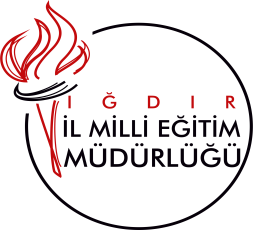 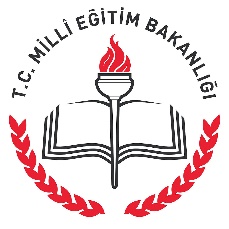 